QUEIMADA DE TAMPINHAObjetivo: Coordenação motora fina, habilidades, construção de jogos.Materiais: Tampinha de litro petBolinha de papelFita ou gizJogo:O jogo começa com o desenho do campo da queimada, fazer a divisão das tampinhas ou bolinhas de papel e posicionando da seguinte forma:Os jogadores irão ficar atrás do campo. O jogador que começar poderá colocar a bolinha perto da linha do meio, mirar e dar um peteleco na bolinha, se acertar na bolinha do adversário sua bolinha volta para o lugar e a bolinha do adversário sai do jogo. Assim vai continuando o jogo uma vez de cada um até que sobre apenas uma bolinha no jogo. Quem ficar com uma bolinha por último ganha o jogo.Bom jogo.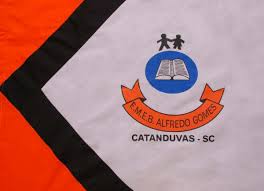 ESCOLA MUNICIPAL DE EDUCAÇÃO BÁSICA ALFREDO GOMES.DIRETORA: IVÂNIA NORA.ASSESSORA PEDAGÓGICA: SIMONE ANDRÉA CARL.ASSESSORA TÉCNICA ADM.: TANIA N. DE ÁVILA.PROFESSOR: JONAS STRINGUI TOMBINIDISCIPLINA: EDUCAÇÃO FISICACATANDUVAS – SCANO 2020 